嘉義縣內甕國小105學年度學校活動成果報告承辦人:                                      校長:活動名稱暑假作業展暑假作業展暑假作業展暑假作業展活動日期、時間105年9月12-14日105年9月12-14日105年9月12-14日105年9月12-14日參加人數32活動地點活動地點內甕國小圖書室活動內容將學生的暑假作業展示在圖書室。各班老師挑選出優秀作品2名進行頒獎。將學生的暑假作業展示在圖書室。各班老師挑選出優秀作品2名進行頒獎。將學生的暑假作業展示在圖書室。各班老師挑選出優秀作品2名進行頒獎。將學生的暑假作業展示在圖書室。各班老師挑選出優秀作品2名進行頒獎。效益回饋與檢討學習不間斷，讓學生開學時能無縫接軌。優秀作品頒獎，激勵學生榮譽心把作品做好。學習不間斷，讓學生開學時能無縫接軌。優秀作品頒獎，激勵學生榮譽心把作品做好。學習不間斷，讓學生開學時能無縫接軌。優秀作品頒獎，激勵學生榮譽心把作品做好。學習不間斷，讓學生開學時能無縫接軌。優秀作品頒獎，激勵學生榮譽心把作品做好。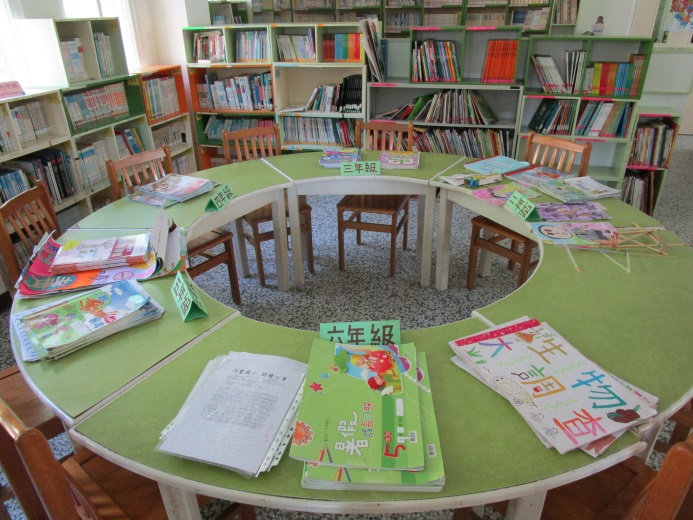 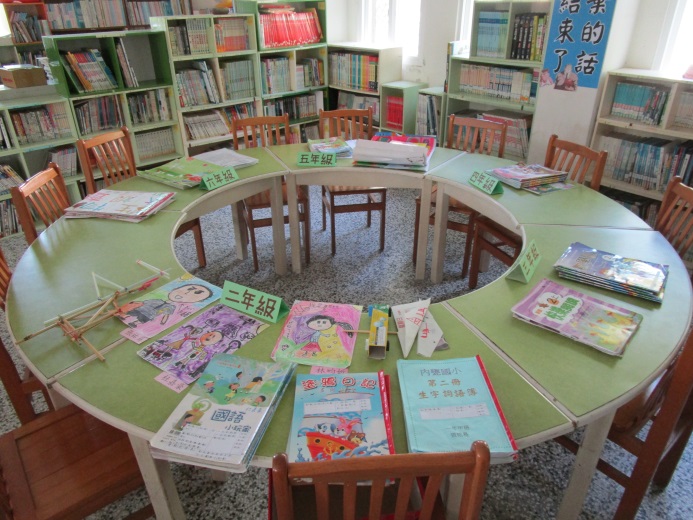 學習優秀同學的作品學習優秀同學的作品學習優秀同學的作品學習優秀同學的作品學習優秀同學的作品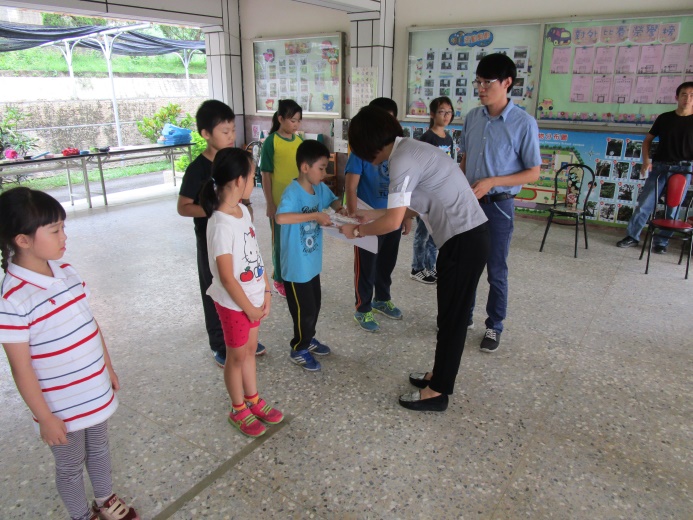 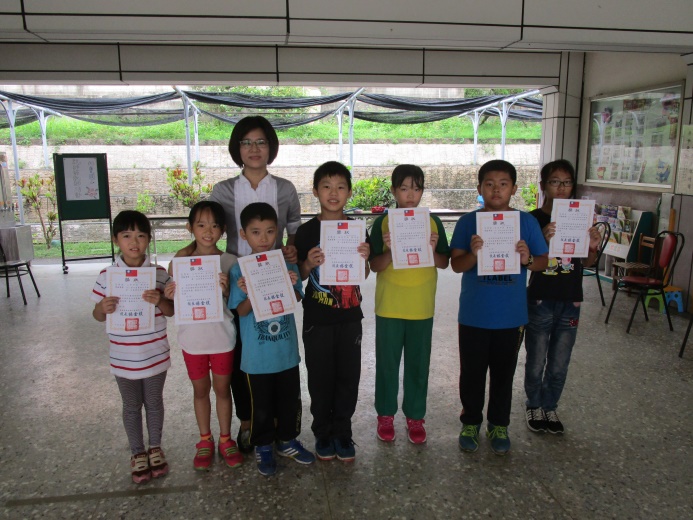 校長頒獎校長頒獎校長頒獎校長與優秀同學合照校長與優秀同學合照